PORTUGUÊS  O DIA  DA NOSSA FESTA ON-LINE, SERÁ 29 DE JUNHO.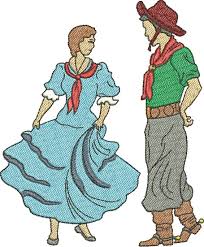 JÁ ESTAMOS BEM AFINADOS NA MÚSICA "COLHEITA DO CAFÉ"?ESCUTE O ÁUDIO QUE MANDAMOS POR EMAIL E NO WHATSAPP.CANTE JUNTO COM A FAMÍLIA.E A SUA ROUPA PARA A DANÇA? JÁ SEPAROU O QUE IRÁ VESTIR?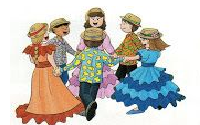 AS PESSOAS QUE TRABALHAM E MORAM NA ROÇA , NO SÍTIO OU NA FAZENDA, COMO SE VESTEM?QUANDO TRABALHAM E QUANDO FESTAM?AS MELHORES ROUPAS SÃO USADAS EM DIAS DE FESTA E AS ROUPAS REMENDADAS SÃO RESERVADAS PARA O TRABALHO NA ROÇA.EM NOSSA ESCOLA OS CAIPIRAS IEIJENIANOS CAPRICHAM NO DIA DA FESTA E EM CASA NÃO SERÁ DIFERENTE.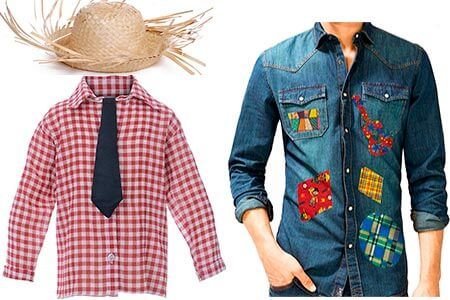 PARA OS MENINOS: UMA CAMISA E UM LENCINHO, FICA UM CAIPIRA  CHARMOSO.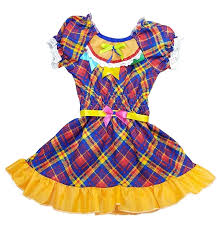 PARA AS MENINAS: TRANCINHAS OU MARIA CHIQUINHAS OU FLORES NO CABELO E UM VESTIDO, "FICA LINDA COMO O QUÊ ".E O CHAPÉU DE PALHA? SE TIVER FICA BOM TAMBÉM.	REMENDOS NA ROUPA, DENTES PINTADOS DE PRETO, NÃO USAMOS EM NOSSA FESTA, POIS REPRESENTAM UMA IMAGEM PRECONCEITUOSA  DO "CAIPIRA".VOCABULÁRIO:PRECONCEITUOSA= DISCRIMINAÇÃOCAIPIRA = MORADORES DA ROÇA OU CAMPO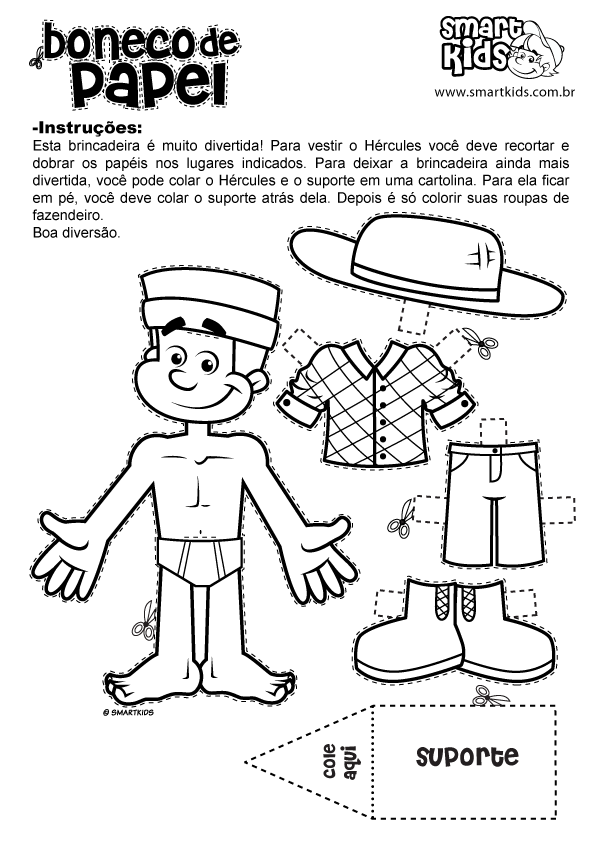 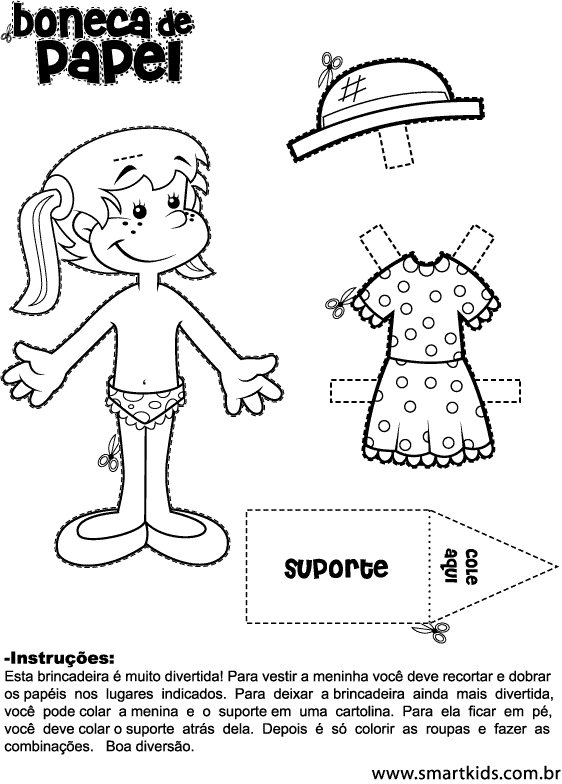 